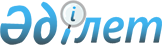 О внесении дополнений и изменений в некоторые решения Правительства Республики Казахстан
					
			Утративший силу
			
			
		
					Постановление Правительства Республики Казахстан от 11 октября 2010 года № 1050. Утратило силу постановлением Правительства Республики Казахстан от 15 августа 2014 года № 938      Сноска. Утратило силу постановлением Правительства РК от 15.08.2014 № 938.

      В целях реализации Закона Республики Казахстан от 3 февраля 2010 года "О внесении изменений и дополнений в некоторые законодательные акты Республики Казахстан по вопросам государственного материального резерва" Правительство Республики Казахстан ПОСТАНОВЛЯЕТ:



      1. Внести в некоторые решения Правительства Республики Казахстан следующие дополнения и изменения:



      1) утратил силу постановлением Правительства РК от 31.07.2014 № 860.



      2) в постановлении Правительства Республики Казахстан от 28 октября 2004 года № 1112 "Вопросы Министерства по чрезвычайным ситуациям Республики Казахстан" (САПП Республики Казахстан, 2004 г., № 40, ст. 523):



      в Положении о Министерстве по чрезвычайным ситуациям Республики Казахстан, утвержденном указанным постановлением:



      пункт 14 дополнить абзацами пятьдесят седьмым, пятьдесят восьмым и пятьдесят девятым следующего содержания:

      "принятие решения о перемещении разбронированных материальных ценностей мобилизационного резерва в целях пополнения номенклатуры государственного резерва;

      согласование предложения уполномоченного органа в области регулирования торговой деятельности и уполномоченного органа в области развития агропромышленного комплекса о необходимости выпуска материальных ценностей для оказания регулирующего воздействия на рынок с указанием субъектов торговой деятельности - получателей, объема, цены и размера торговой надбавки выпускаемых материальных ценностей;

      выпуск материальных ценностей из государственного резерва для оказания регулирующего воздействия на рынок на основании решения Правительства Республики Казахстан путем заключения договоров с субъектами торговой деятельности;";



      3) утратил силу постановлением Правительства РК от 31.07.2014 № 865.



      2. Настоящее постановление вводится в действие со дня подписания.      Премьер-Министр

      Республики Казахстан                       К. Масимов
					© 2012. РГП на ПХВ «Институт законодательства и правовой информации Республики Казахстан» Министерства юстиции Республики Казахстан
				